	Demande d’adhésion 2019-2020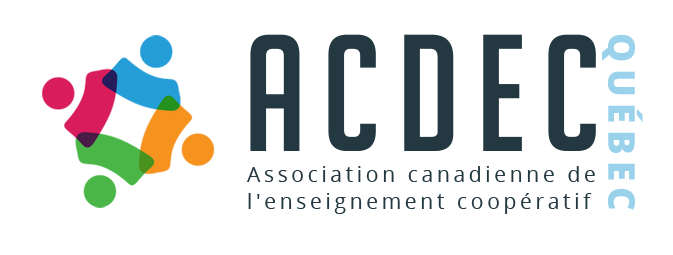 	(1er septembre 2019 au 31 août 2020)	Collégial	UniversitaireCoût actuel pour chaque catégorie de membre régulier :		200 $		1er membre	150 $		2e membre	100 $		Membres suivants Paiement ci-joint	(Veuillez libeller votre chèque à l’attention de l’ACDEC-Québec) Veuillez m’adresser une facture (paiement dû dans les 30 jours ouvrables de la date de facturation)Personne responsable : 	Courriel : 	Numéro de téléphone : 	Poste : 	Établissement : 	Adresse : 	Ville : 	Code postal : 	PrixTotalPremier membre1 X 200 $200 $Deuxième membre1 X 150 $150 $Membres additionnels() X 100 $ $Total :$PrénomNomTéléphoneCourrielCoût#1200 $#2150 $#3100 $#4100 $#5100 $#6100 $#7100 $#8100 $#9100 $#10100 $#11100 $#12100 $Total